Γραμματική Ε-ΣΤ Δημοτικού                                     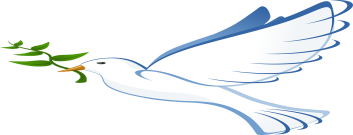 Ονοματεπώνυμο……………………………………………………..Ημερομηνία…………………………………………………………….Φύλλο εργασίας-Εγκλίσεις ρήματοςΜαθαίνω-Θυμάμαι!!!Το ρήμα έχει διαφορετικές εγκλίσεις, ανάλογα με αυτό που εκφράζει κάθε φορά. Μετατροπή του ρήματος από μια έγκλιση σε κάποια άλλη:Όταν θέλω να αλλάξω την έγκλιση του ρήματος, διατηρώ το ίδιο ρηματικό πρόσωπο, π.χ. Αγαπάς τη θάλασσα, Να αγαπάς τη θάλασσα, Αγάπα τη θάλασσα. Βέβαια, η Προστακτική έχει μόνο δυο ρηματικά πρόσωπα, εσύ (β’ ενικό) κι εσείς (β’ πληθυντικό). Τα υπόλοιπα ρηματικά πρόσωπα της Προστακτικής αντικαθίστανται από τα πρόσωπα της Υποτακτικής, π.χ. Ο Γιώργος να γράψει τις ασκήσεις του. Για να δούμε τι μάθαμε!!!Άσκηση 1. Στις παρακάτω προτάσεις να υπογραμμίσετε τα ρήματα, ν’ αναγνωρίσετε την έγκλιση στην οποία βρίσκονται και να τα μεταφέρετε στις υπόλοιπες εγκλίσεις:Ετοιμάστηκες για την εκδρομή.……………………………………………………………………………………………………………………..………………………………………………………………………………………………………………………Να φροντίζετε τα φυτά μας, για όσο θα λείπουμε διακοπές………………………………………………………………………………………………………………………..………………………………………………………………………………………………………………………..Ξεκουραστείτε λιγάκι μετά από τόση δουλειά………………………………………………………………………………………………………………………..……………………………………………………………………………………………………………………....Άσκηση 2. Στις παρακάτω προτάσεις να υπογραμμίσετε τα ρήματα και ν’ αναγνωρίσετε την έγκλιση στην οποία βρίσκονται.Μην ξεχάσεις τα γενέθλια του αδερφού σουΜέχρι αύριο θα έχει ολοκληρωθεί η διαδικασία εγγραφής των σπουδαστώνΑξίζει να τονιστούν τα δυνατά σημεία του καινούριο νόμουΗ σχολική χρονιά θα τερματιστεί την επόμενη εβδομάδαΜπείτε όλοι σε μια σειράΤακτοποιήσου στο δωμάτιό σου και ξεκουράσουΆσκηση 3: Στο παρακάτω κείμενο ν’ αλλάξετε το ρηματικό πρόσωπο στο εσείς και να κάνετε τις απαραίτητες αλλαγές.Όταν επιστρέψεις το σπίτι, πρέπει να κάνεις κάποιες δουλειές. Αρχικά, άπλωσε τα ρούχα στην απλώστρα. Ύστερα, πότισε τα λουλούδια να μην ξεραθούν και καθάρισε την μπαλκονόπορτα, γιατί είναι πολύ βρώμικη. Μην ξεχάσεις να ταΐσεις το σκυλί να μην μείνει νηστικό. _______________________________________________________________________________________________________________________________________________________________________________________________________________________________________________________________________________________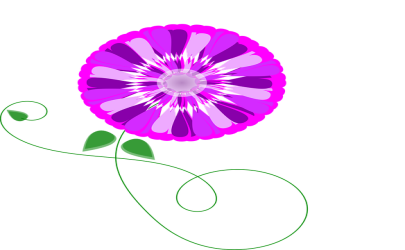 Για να δούμε τι κάναμε!!!Άσκηση 1. Στις παρακάτω προτάσεις να υπογραμμίσετε τα ρήματα, ν’ αναγνωρίσετε την έγκλιση στην οποία βρίσκονται και να τα μεταφέρετε στις υπόλοιπες εγκλίσεις:Ετοιμάστηκες για την εκδρομή. (Οριστική) Να ετοιμαστείς για την εκδρομήΕτοιμάσου για την εκδρομήΝα φροντίζετε τα φυτά μας, για όσο θα λείπουμε διακοπές (Υποτακτική)Φροντίζετε τα φυτά μας, για όσο θα λείπουμε διακοπέςΦροντίζετε τα φυτά μας, για όσο θα λείπουμε διακοπέςΞεκουραστείτε λιγάκι μετά από τόση δουλειά (Προστακτική)Να ξεκουραστείτε λιγάκι μετά από τόση δουλειάΞεκουραστήκατε λιγάκι μετά από τόση δουλειάΆσκηση 2. Στις παρακάτω προτάσεις να υπογραμμίσετε τα ρήματα και ν’ αναγνωρίσετε την έγκλιση στην οποία βρίσκονται.Μην ξεχάσεις τα γενέθλια του αδερφού σου (Προστακτική)Μέχρι αύριο θα έχει ολοκληρωθεί η διαδικασία εγγραφής των σπουδαστών (Οριστική)Αξίζει να τονιστούν τα δυνατά σημεία του καινούριο νόμου (Οριστική), (Υποτακτική)Η σχολική χρονιά θα τερματιστεί την επόμενη εβδομάδα (Οριστική)Μπείτε όλοι σε μια σειρά (Προστακτική)Τακτοποιήσου στο δωμάτιό σου και ξεκουράσου(Προστακτική), (Προστακτική)Άσκηση 3:Στο παρακάτω κείμενο ν’ αλλάξετε το ρηματικό πρόσωπο στο εσείς και να κάνετε τις απαραίτητες αλλαγές.Όταν επιστρέψεις το σπίτι, πρέπει να κάνεις κάποιες δουλειές. Αρχικά, άπλωσε τα ρούχα στην απλώστρα. Ύστερα, πότισε τα λουλούδια να μην ξεραθούν και καθάρισε την μπαλκονόπορτα, γιατί είναι πολύ βρώμικη. Μην ξεχάσεις να ταΐσεις το σκυλί να μην μείνει νηστικό. Όταν επιστρέψετε στο σπίτι, πρέπει να κάνετε κάποιες δουλειές. Αρχικά, απλώστε τα ρούχα στην απλώστρα. Ύστερα, ποτίστε τα λουλούδια να μην ξεραθούν και καθαρίστε την μπαλκονόπορτα, γιατί είναι πολύ βρώμικη. Μην ξεχάσετε να ταΐσετε το σκυλί να μην μείνει νηστικό. ΟριστικήΗ Οριστική έχει όλους τους χρόνους. Έχει δηλαδή τον Ενεστώτα, τον Παρατατικό, τον Αόριστο, τον Εξακολουθητικό Μέλλοντα, τον Στιγμιαίο Μέλλοντα, τον Παρακείμενο, τον Υπερσυντέλικο και τον Συντελεσμένο Μέλλοντα. Η Οριστική δηλώνει κάτι το πραγματικό, δηλαδή κάτι που ισχύει στην πραγματικότητα.Η άρνηση της Οριστικής σχηματίζεται με το μόριο δε(ν) ή το μόριο μη(ν), δεν ήξεραΥποτακτικήΥπάρχουν τρεις διαφορετικές μορφές Υποτακτικής. Υπάρχει η εξακολουθητική υποτακτική, η οποία βρίσκεται στον Ενεστώτα χρόνο. Υπάρχει η συνοπτική υποτακτική, η οποία βρίσκεται στον αόριστο χρόνο κι υπάρχει κι η συντελεσμένη Υποτακτική, η οποία βρίσκεται σε χρόνο Παρακείμενο. Με λίγα λόγια, η Υποτακτική έχει τους εξής χρόνους: Ενεστώτα, Αόριστο, Παρακείμενο.Η Υποτακτική σχηματίζεται με το μόριο να, π.χ. να μαζέψω, να τρέχωΗ Υποτακτική δηλώνει κάτι που θέλουμε να συμβεί, κάτι το οποίο είναι επιθυμητό.Η άρνηση της Υποτακτικής σχηματίζεται με το μόριο μη(ν), να μην πέσειςΠροστακτικήΗ Προστακτική έχει δυο μορφές. Υπάρχει η εξακολουθητική προστακτική του Ενεστώτα κι η συνοπτική προστακτική του Αορίστου. Η προστακτική έχει μόνο δύο πρόσωπα, το εσύ και το εσείς. Συνήθως, στην παθητική φωνή δεν σχηματίζει τύπους στην εξακολουθητική προστακτική, δηλαδή δεν σχηματίζει τύπους στον Ενεστώτα.Η Προστακτική δηλώνει διαταγή, προσταγή, προτροπή.Η άρνηση της Προστακτικής σχηματίζεται με το μόριο μη(ν)